TEMAT: ZADANIA SPRAWDZAJĄCE Z DZIAŁU – „NARZĄDY ZMYSŁÓW”Uzupełnij kartę pracy i  prześlij  do 19 maja na e-maila  e.klepacka@zsslipsk.home.pl  Praca zostanie oceniona. Pozdrawiam, Ewa KlepackaUzupełnij rysunek budowy oka. Wpisz w odpowiednie miejsca nazwy elementów gałki ocznej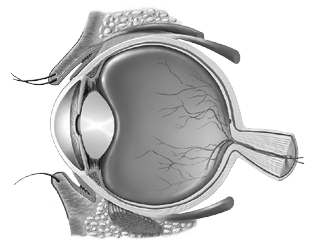 Przyporządkuj wymienionym elementom oka (A– C) odpowiednie funkcje (1–4).SoczewkaTwardówkaPręcik Skupia promienie świetlneReguluje ciśnienie w gałce ocznejChroni głębiej położone warstwy oka przed urazamiOdbiera bodźce świetlne i pozwala na widzenia  w słabym oświetleniA – __________ B – _________ C – _________Podkreśl właściwe wyrazy tak, aby tekst dotyczący działania tęczówki był prawdziwy.W centralnej części tęczówki znajduje się otwór zwany źrenicą, przez który światło przedostaje się do oka. Przy dużym natężeniu światła, dzięki działaniu mięśni gładkich / poprzecznie prążkowanych tęczówki, średnica źrenicy ulega zmniejszeniu / zwiększeniu. Zmiana średnicy źrenicy w zależności od oświetlenia nosi nazwę akomodacji / adaptacji oka.Na rysunku została przedstawiona jedna z wad wzroku.Podaj nazwę przedstawionej na rysunku wady wzroku.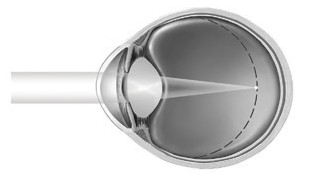 ______________________________________________Podkreśl nazwę soczewki, używanej do korekcji wady wzroku przedstawionej na rysunku.                                                                                                                  wklęsła, cylindryczna, wypukłaUszereguj podane elementy budowy ucha w kolejności zgodnej z kierunkiem przepływu dźwięków.błona bębenkowa, kowadełko, młoteczek, nerw przedsionkowo-ślimakowy, ślimak, strzemiączko, mózgfala dźwiękowa →_____________________→_____________________→_____________________→____________________→____________________→____________________→___________________Przyporządkuj wymienionym chorobom (A– C) odpowiednie objawy (1–4).JaskraZapalenie spojówekZaćma.Zwężenie pola widzenia.Zmętnienie i zmiana barwy soczewki.Swędzenie, pieczenie oraz ból oka.Ciemna plama w centrum pola widzenia.A – __________ B – _________ C – _________ Oceń, czy poniższe informacje dotyczące wpływu hałasu na zdrowie człowieka są prawdziwe. Zaznacz literę P,  jeśli informacja jest prawdziwa, albo literę F – jeśli jest fałszywa.Dokończ zdanie. Zaznacz odpowiedź spośród podanych.Komórki węchowe znajdujące się w jamie nosowej odbierają bodźcemechaniczne.	elektryczne.chemiczne.akustyczne.Wyjaśnij, dlaczego receptory bólu zlokalizowane w skórze.Uzupełnij poniższe zdania. Wybierz odpowiedzi spośród podanych.Narządem smaku są A / B.Komórki węchowe leżą w C / D części jamy nosowej.kubki smakowe	komórki smakowe	górnejdolnej	1.Hałas nie wpływa na działanie zmysłu równowagi.PF2.Długotrwałe używanie słuchawek może negatywnie wpływać na słuch.PF3.Zbyt głośne dźwięki wprawiają błonę bębenkową i kosteczki słuchowe w silne drgania, co może doprowadzić do uszkodzenia narządu słuchu.PF